Subject:	 ICT		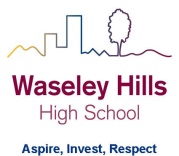 Teacher: NJYear:	7			Topic/theme: Application softwareDon’t forget you can access the school drives and resources form the school website: https://www.waseleyhills.worcs.sch.uk/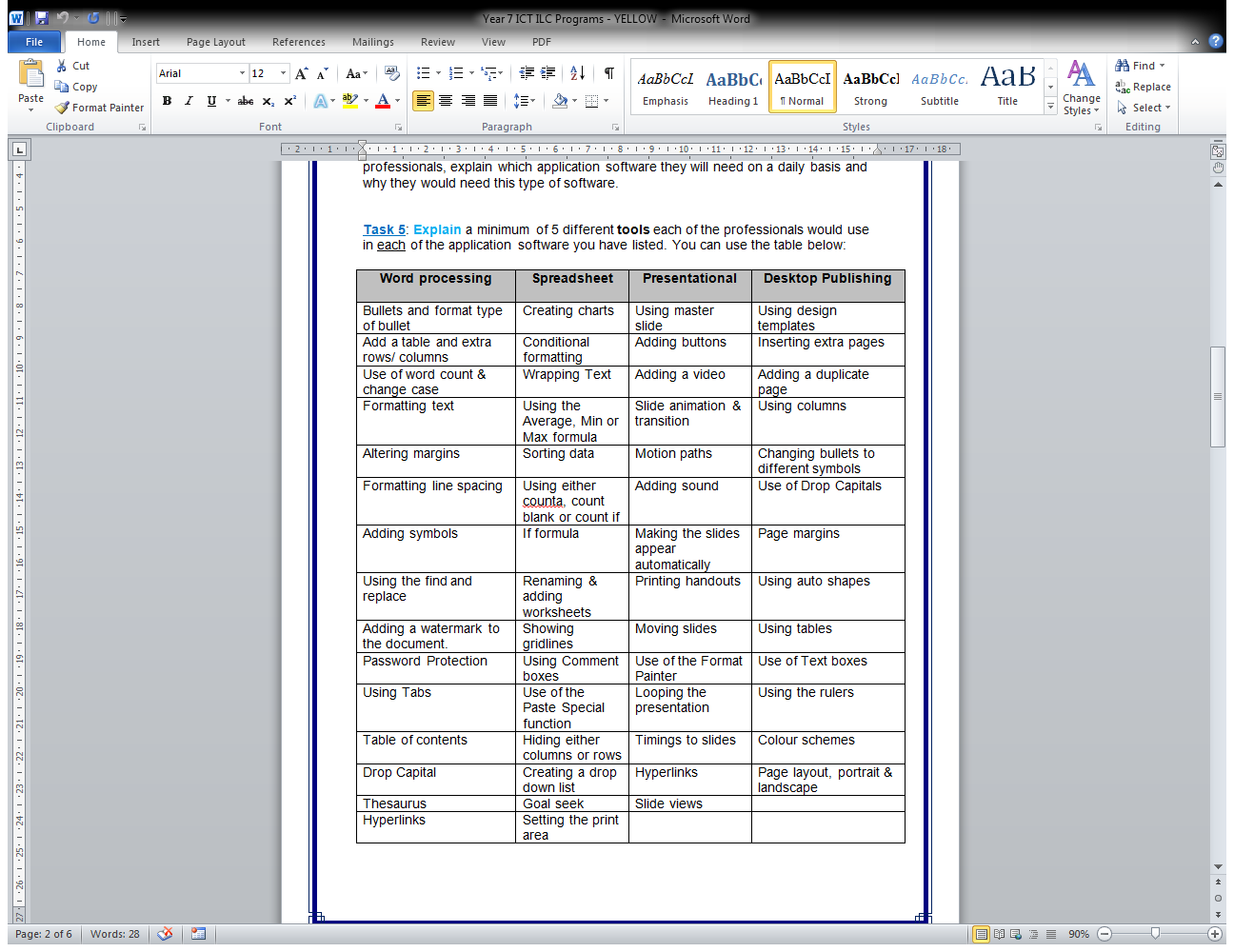 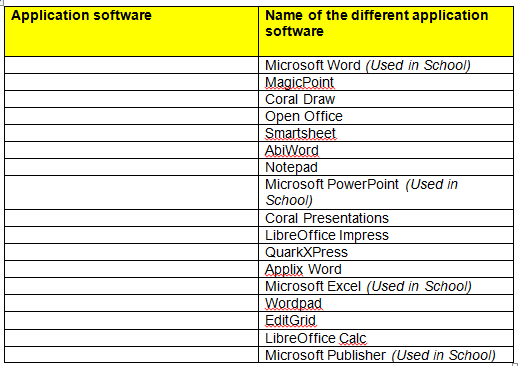 Lesson What you need to take from this lesson Resource to use or hyperlinkSuggested task 1Define application software Name 5 different application software. How often do you use each of the software listed?https://www.youtube.com/watch?v=wwnQ9_PIYeUhttps://www.bbc.co.uk/bitesize/guides/zcxgr82/revision/1Create a poster on paper/computerMake sure it is colourful 2Just like other products, many companies create different application software; they name their own application software but the functions are usually very similar. E.g. Microsoft has named their word processing application software as Microsoft Word.Complete the first table belowDraw the table and write next to each application software if it is:Word processingPresentationalSpreadsheetDatabase 3Create a fit for purpose presentation to explain the role of at least 5 professionals, explain which application software they will need on a daily basis and why they would need this type of software.https://study.com/articles/jobs_that_require_computer_skills.htmlCreate a presentation or draw the professionals and next to them write which software they would use and why4Explain a minimum of 5 different tools each of the professionals would use in each of the application software you have listed. You can use the table below:Use the second table belowUse the same presentation as aboveOr make a poster to explain which tools these professionals would use 5On the same presentation you will need to evidence (through the use of screenshots) how to apply the skills above. Explain why a user may want to include these features on their document.Use the second table belowUse the same presentation as above or create a blog or present to a family member 